I am learning to convert money using pounds and pence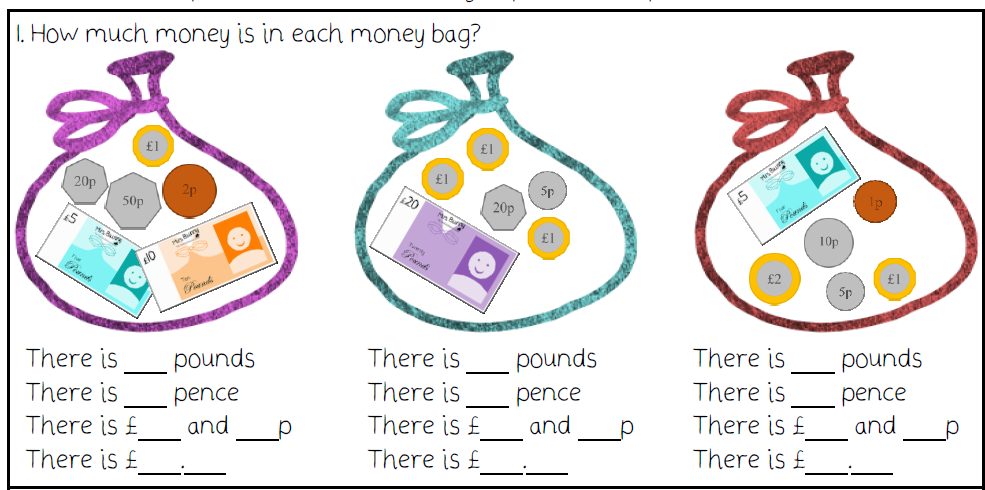 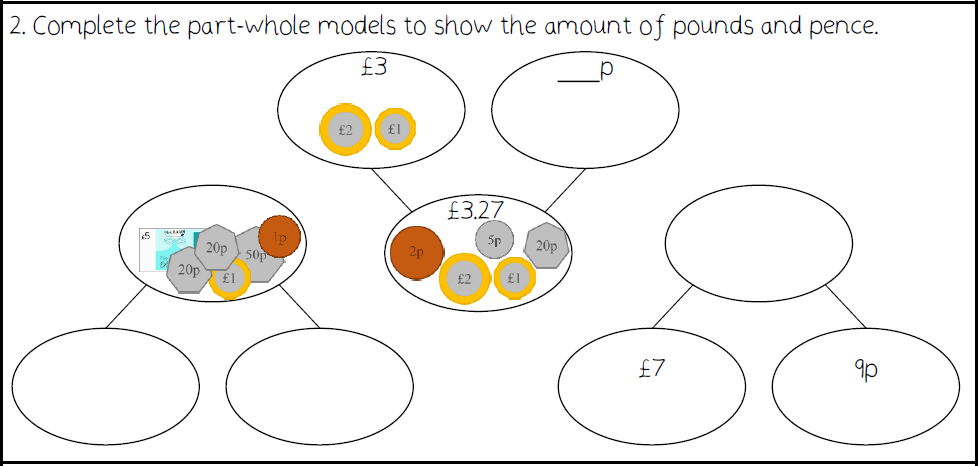 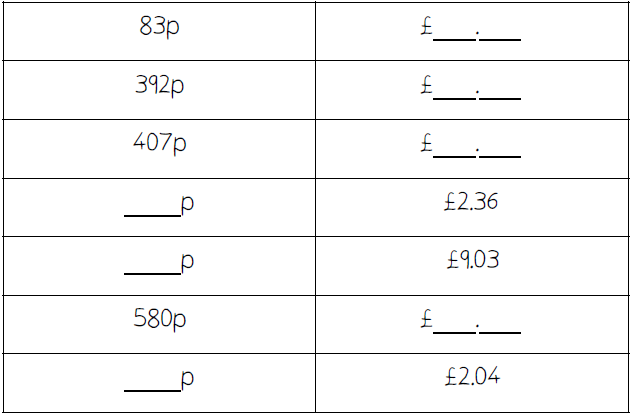 